DATA SUBJECT ACCESS REQUEST FORMIf you would like to make a Data Subject Access Request (DSAR), please complete the details below and email it to DPO@atlasenforcement.comWe aim to reply within 1 month of your request;We believe it is most efficient for us to provide you with as much information you are entitled to;On completion of this form we will provide you with information concerning the collection, process, storage, and retention of your personal data, and any such rights to rectification, erasure, or restriction of processing that may exist;The information you supply in this form will only be used for the purposes of identifying the personal data you are requesting and responding to your request. 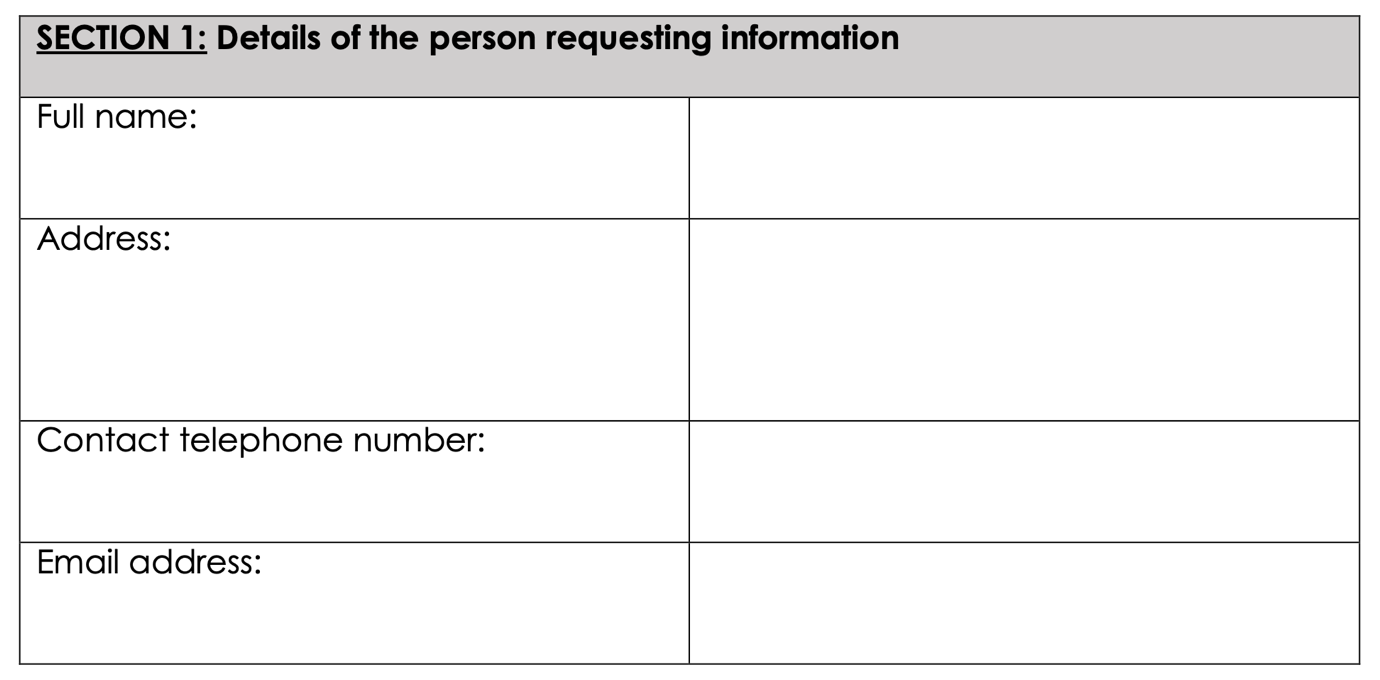 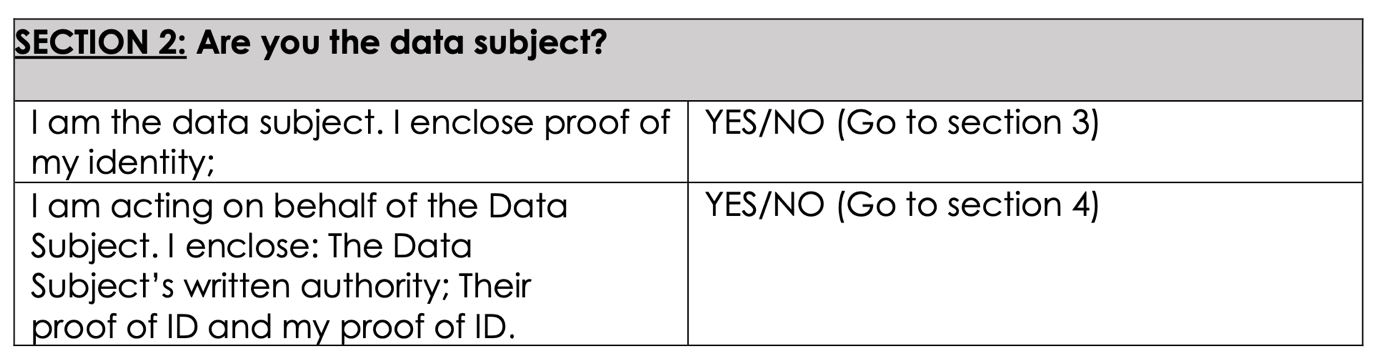 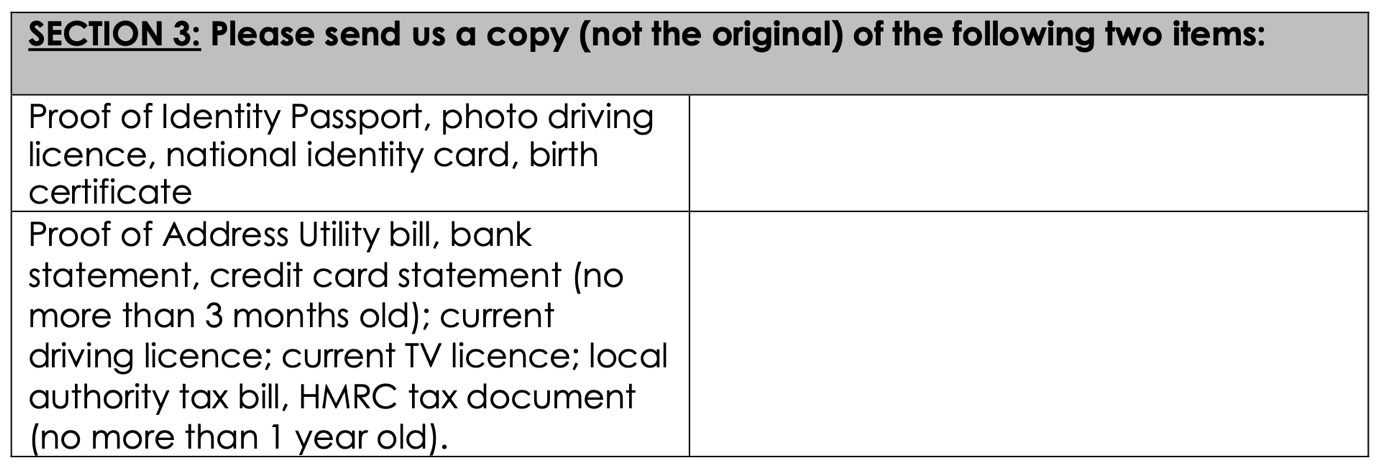 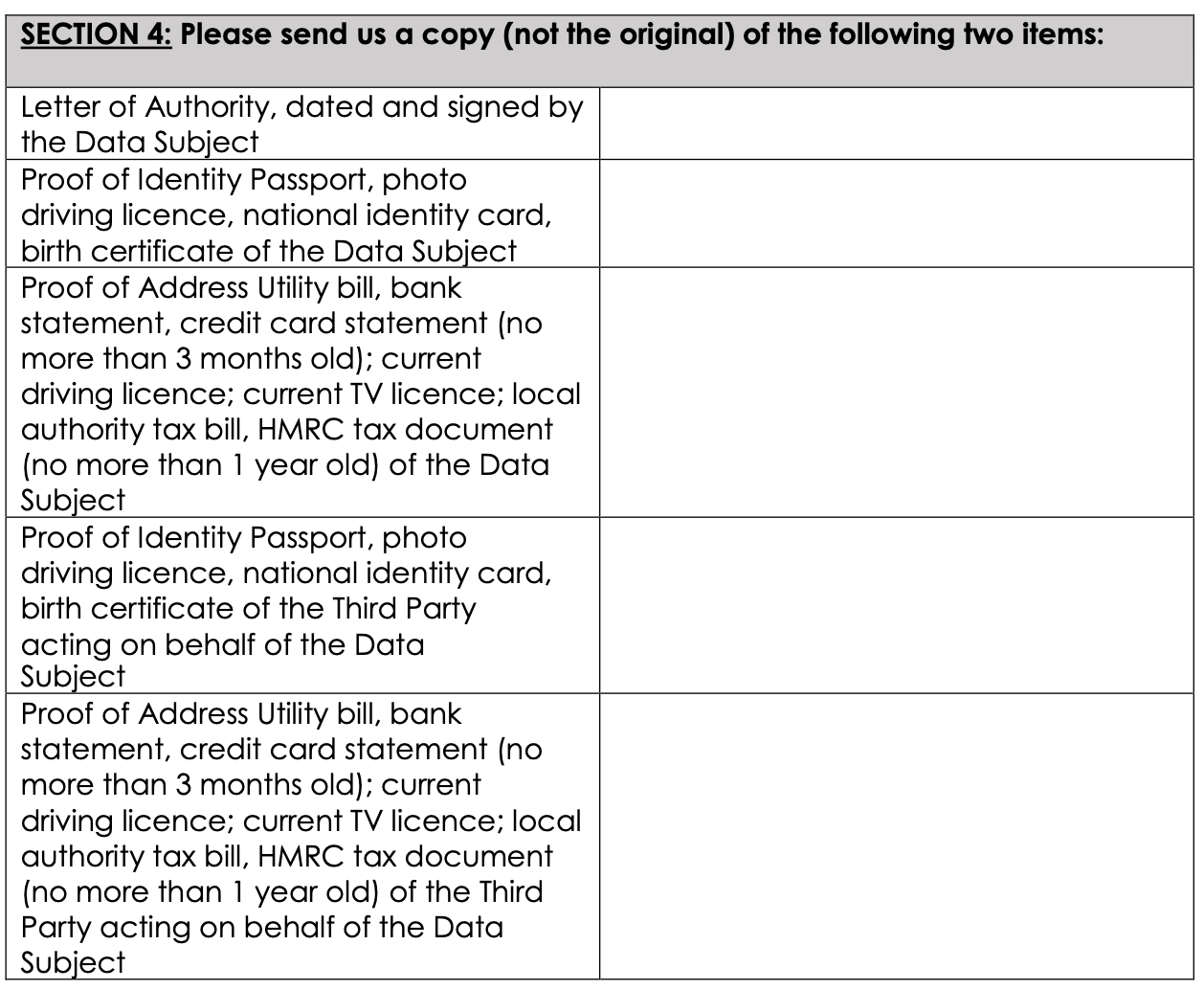 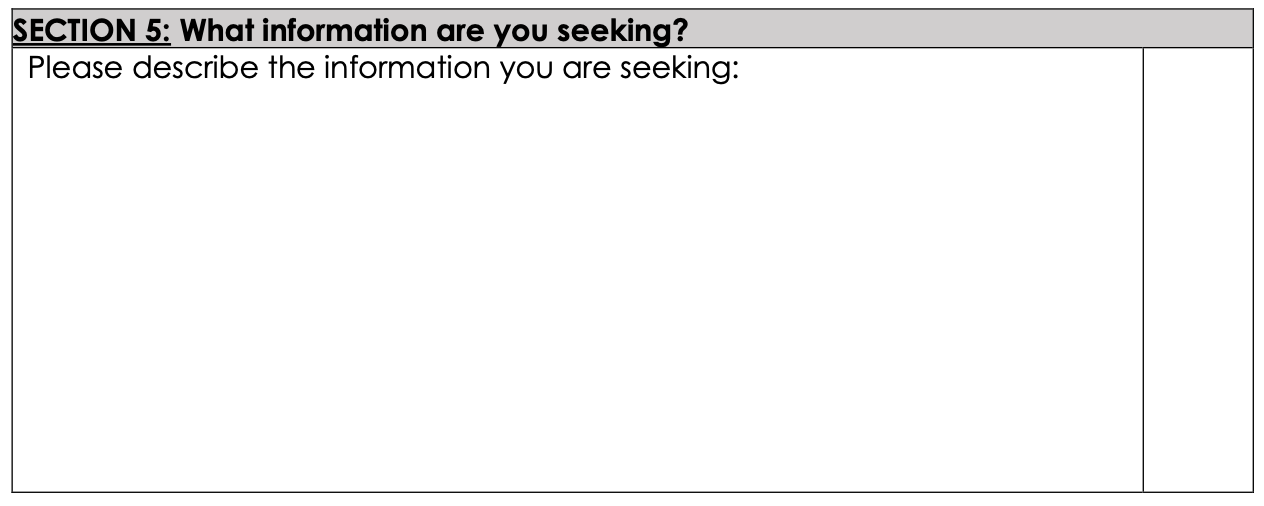 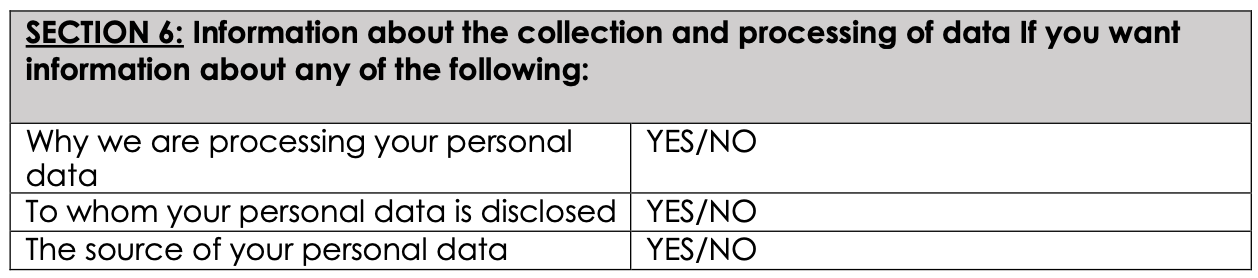 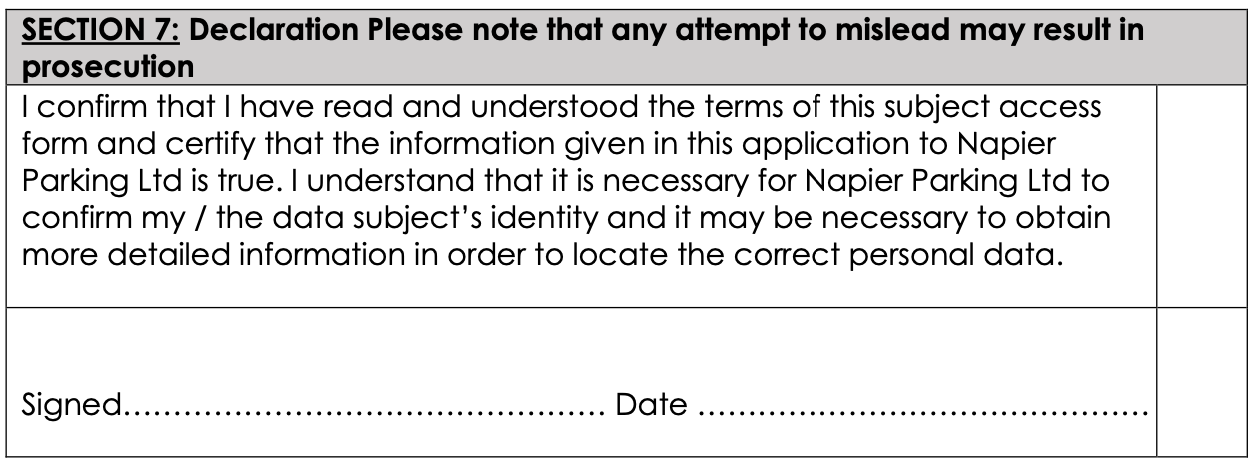 